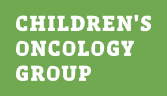 Summary of Cancer Treatment (Abbreviated)COG Summary of Cancer Treatment (Abbreviated Version)	Version 6.0 – October 2023DemographicsDemographicsDemographicsDemographicsDemographicsNameSexMFDate of birthCancer diagnosisCancer diagnosisCancer diagnosisDiagnosisDate of diagnosisDate therapy completedChemotherapy	Yes	No	If yes, provide information belowChemotherapy	Yes	No	If yes, provide information belowDrug nameAdditional information††Anthracyclines: Include cumulative dose in mg/m2 (see section 34 of Guidelines for isotoxic dose conversion);Carboplatin: Indicate if dose was myeloablativeMethotrexate and Cytarabine: Indicate route of administration (i.e., IV, IM, SQ, PO, IT, IO);IV Methotrexate and Cytarabine: Indicate if “high dose” (any single dose ≥ 1000 mg/m2) or “standard dose” (all single doses < 1000 mg/m2)Note : Cumulative doses, if known, should be recorded for all agents, particularly for alkylators and bleomycin.†Anthracyclines: Include cumulative dose in mg/m2 (see section 34 of Guidelines for isotoxic dose conversion);Carboplatin: Indicate if dose was myeloablativeMethotrexate and Cytarabine: Indicate route of administration (i.e., IV, IM, SQ, PO, IT, IO);IV Methotrexate and Cytarabine: Indicate if “high dose” (any single dose ≥ 1000 mg/m2) or “standard dose” (all single doses < 1000 mg/m2)Note : Cumulative doses, if known, should be recorded for all agents, particularly for alkylators and bleomycin.Radiation	Yes	No	If yes, provide information belowRadiation	Yes	No	If yes, provide information belowSite/FieldTotal dose* (including boost) (Gy)***For head/brain, neck, chest, abdomen, spine (whole, cervical, thoracic) radiation and TBI, include total doses (including boost dose, if given)**To convert cGy or rads to Gy, divide dose by 100 (example: 2400 cGy = 2400 rads = 24 Gy)*For head/brain, neck, chest, abdomen, spine (whole, cervical, thoracic) radiation and TBI, include total doses (including boost dose, if given)**To convert cGy or rads to Gy, divide dose by 100 (example: 2400 cGy = 2400 rads = 24 Gy)Hematopoietic Cell Transplant	Yes	No	If yes, provide information beloHematopoietic Cell Transplant	Yes	No	If yes, provide information below w Transplant typeAutologous   Yes	NoAllogeneic   Yes	NoAllogeneic   Yes	NoChronic Graft-Versus-Host Disease (cGVHD)Ever diagnosed?    Yes	NoCurrently active?   YesNoSurgery	Yes	No	If yes, provide information belowSurgery	Yes	No	If yes, provide information belowSurgery	Yes	No	If yes, provide information belowProcedureSite (if applicable)Laterality (if applicable)Other therapeutic modalities	Yes	No	If yes, provide information belowDid the patient receive radioiodine therapy (I-131 thyroid ablation)?	Yes	NoDid the patient receive systemic MIBG (in therapeutic doses)?	Yes	No